KINGSTON POLICE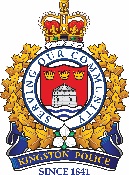 705 Division StreetKingston  ON   K7K 4C2613-549-4660www.kingstonpolice.caAPPLICATION FOR ALARM VENDOR LICENCE(as required by City of Kingston By-Law 2006-213)Business Licence Fee for 2021:  $148.32Please provide the following business information, read and sign the declaration below, and remit this application with payment to the Kingston Police at the above address, to ensure continuous alarm response.DeclarationI hereby apply for a City of Kingston Alarm Vendor Licence and understand and agree that the issuance of this licence shall in no way be construed as permission by the City of Kingston to contravene any by-laws of the City of Kingston, and in particular the zoning by-laws of the City of Kingston.  All inspections as indicated by the City of Kingston Licensing and Enforcement Division must be completed and recorded on this licence application before any licence will be issued.__________________________	_______________	   __________________________Witness Signature			Date			   Signature of Applicant__________________________ 				   __________________________Print Name of Witness					   Print Name of ApplicantName of Business Owner:Name of Business:Mailing Address:Telephone:Facsimile:Type of Business:Alarm Installation/Monitoring and SalesName of Alarm Registration Contact:Telephone/Extension:E-mail:Name of Invoicing Contact:Telephone/Extension:E-mail: